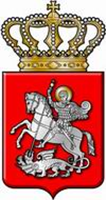 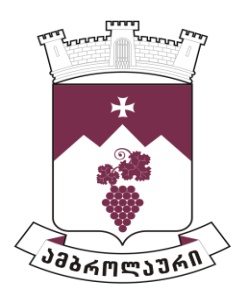 ამბროლაურის მუნიციპალიტეტის საკრებულოსგ ა ნ კ ა რ გ უ ლ ე ბ ა  N282022 წლის 9 მარტიქ. ამბროლაურიამბროლაურის მუნიციპალიტეტის მერიასა და შპს ,,ორიენტირი“-ს (ს/კ 221297674)  შორის ,,სოფელ სადმელში შიდა სასოფლო გზის რეაბილიტაციის სამუშაოებზე" 2022 წლის 28 თებერვალს დადებული სახელმწიფო შესყიდვის შესახებ N35 ხელშეკრულების დამტკიცების  შესახებსაქართველოს ორგანული კანონის „ადგილობრივი თვითმმართველობის კოდექსი“-ს 24-ე მუხლის 1-ლი პუნქტის „დ.გ“ ქვეპუნქტის, 61-ე მუხლის მე-2 პუნქტის შესაბამისად  ამბროლაურის მუნიციპალიტეტის საკრებულომგ ა დ ა წ ყ ვ ი ტ ა :1. დამტკიცდეს ,,სოფ. სადმელში შიდა სასოფლო გზის რეაბილიტაციის სამუშაოებზე" ამბროლაურის მუნიციპალიტეტის მერიასა და შპს ,,ორიენტირი“-ს (ს/კ 221297674)  შორის 2022 წლის 28 თებერვალს დადებული სახელმწიფო შესყიდვის შესახებ N35 ხელშეკრულება, ღირებულებით 3264000.00 (სამი მილიონ ორას სამოცდაოთხი ათასი ლარი და 00 თეთრი) ლარი.            2. განკარგულება შეიძლება გასაჩივრდეს დაინტერესებული პირის მიერ მისი გაცნობიდან ერთი თვის ვადაში ამბროლაურის რაიონულ სასამართლოში (მისამართი: ქ. ამბროლაური, კოსტავას ქუჩა N13).3. განკარგულება ძალაში შევიდეს მიღებისთანავე.საკრებულოს თავმჯდომარე                                                                  ასლან საგანელიძე